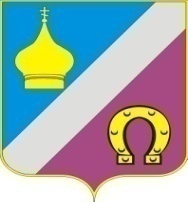 РОССИЙСКАЯ ФЕДЕРАЦИЯРОСТОВСКАЯ ОБЛАСТЬ  НЕКЛИНОВСКИЙ РАЙОНМУНИЦИПАЛЬНОЕ ОБРАЗОВАНИЕ «НИКОЛАЕВСКОЕ СЕЛЬСКОЕ ПОСЕЛЕНИЕ»АДМИНИСТРАЦИЯ НИКОЛАЕВСКОГО СЕЛЬСКОГО ПОСЕЛЕНИЯПОСТАНОВЛЕНИЕ15.01.2021г.	№ 3 п«О внесении изменений в Постановление Администрации Николаевского сельского поселения от 17.11.2017 № 376 (в ред. от 10.12.2020г.) «О комиссии по соблюдению требований к служебному поведению муниципальных служащих и урегулированию конфликта интересов в Администрации Николаевского сельского поселения»В соответствии с Федеральным законом от 02.03.2007 № 25-ФЗ «О муниципальной службе в Российской Федерации», Указом Президента Российской Федерации от 01.07.2010 г. № 821 «О комиссиях по соблюдению требований к служебному поведению федеральных государственных служащих и урегулированию конфликта интересов», Постановлением Правительства Ростовской области от 30.08.2012 № 824 «О комиссиях по соблюдению требований к служебному поведению государственных гражданских служащих Ростовской области и урегулированию конфликта интересов», руководствуясь Уставом муниципального образования «Николаевское сельское поселение», Администрация Николаевского сельского поселенияПОСТАНОВЛЯЕТ:1. Внести изменения в приложение 2 к Постановлению Администрации Николаевского сельского поселения от 17.11.2017 № 376 (в ред. от 10.12. 2020г.) «О комиссии по соблюдению требований к служебному поведению муниципальных служащих и урегулированию конфликта интересов в Администрации Николаевского сельского поселения», изложив его в новой редакции согласно приложению к настоящему постановлению.2. Настоящее постановление вступает в силу со дня его официального опубликования (обнародования).3. Главному специалисту Администрации Николаевского сельского поселения Левиной О.Г. обеспечить официальное опубликование (обнародование) настоящего постановления и разместить его на официальном сайте Администрации Николаевского сельского поселения в информационно-телекоммуникационной сети «Интернет».4. Контроль за исполнением постановления оставляю за собой.Глава АдминистрацииНиколаевского сельского поселения                                           Е.П. КовалеваПриложение к постановлению АдминистрацииНиколаевского сельского поселения
	«О внесении изменений в Постановление Администрации Николаевского сельского поселения от 17.11.2017 № 376 (в ред. от 10.12. 2020г.) «О комиссии по соблюдению требований к служебному поведению муниципальных служащих и урегулированию конфликта интересов в Администрации Николаевского сельского поселения»
	Состав  комиссии по соблюдению требований к служебному поведению муниципальных служащих и урегулированию конфликта интересов в администрации Николаевского сельского поселения:Члены комиссии:11.Рогозян Александр Александровичглавный специалист Администрации Николаевского сельского поселения, председатель комиссии 2.Полякова Олеся Петровнаспециалист первой категории Администрации Николаевского сельского поселения, заместитель председателя комиссии 3.Левина Ольга Геннадьевна Главный специалист по организационной и кадровой работе Администрации Николаевского сельского поселения, секретарь комиссии44.Стукань Ирина ЭдуардовнаДепутат Собрания Депутатов Николаевского сельского поселения (по согласованию)55. Савина Людмила Александровна  представитель уличного комитета ул. Садовая  с. Николаевка  (по согласованию).